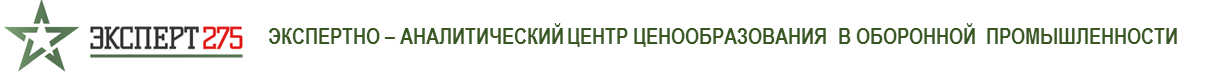 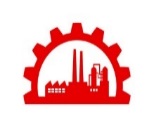 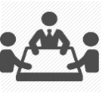 Полное:Сокращенное:Почтовый адрес:Юридический адрес:ИНН/КПП: Р/С:____                                                 в ____БАНКе                              города____Должность руководителя, подписывающего договор:
Основание для подписи (Устав/Доверенность):К/С: ____ БИК:_____ФИО руководителя, подписывающего договор:ТЕМА ЭКСПЕРТНОГО СЕМИНАРА:ТЕМА ЭКСПЕРТНОГО СЕМИНАРА:ИТОГИ ГОЗ 2019. РАЗДЕЛЬНЫЙ УЧЕТ. 
ОТЧЕТ ГОЗИТОГИ ГОЗ 2019. ФИНАНСИРОВАНИЕ. 
НОВЫЕ НПАИТОГИ ГОЗ 2019. ИСПОЛНЕНИЕ ГОЗ. ПЕРСПЕКТИВЫ 2020ДАТАДАТА3 ДЕКАБРЯ 2019 г.18 ДЕКАБРЯ 2019 г.24 ДЕКАБРЯ 2019 г.ГОРОДГОРОДг. МОСКВАг. МОСКВАг. САНКТ-ПЕТЕРБУРГВЫБОР СЕМИНАРА (ов) И ДАННЫЕ УЧАСТНИКОВ:ВЫБОР СЕМИНАРА (ов) И ДАННЫЕ УЧАСТНИКОВ:ВЫБОР СЕМИНАРА (ов) И ДАННЫЕ УЧАСТНИКОВ:ВЫБОР СЕМИНАРА (ов) И ДАННЫЕ УЧАСТНИКОВ:ВЫБОР СЕМИНАРА (ов) И ДАННЫЕ УЧАСТНИКОВ:УЧАСТНИКИ:УЧАСТНИКИ:участие обозначить символом  или «да»участие обозначить символом  или «да»участие обозначить символом  или «да»ФИО:Должность:ФИО:Должность:ФИО:Должность:Контактное лицо:ФИО:                                  Должность:Тел.:E-mail:ФИО:                                  Должность:Тел.:E-mail:ФИО:                                  Должность:Тел.:E-mail:ФИО:                                  Должность:Тел.:E-mail:Адрес места проведения семинара**:г. МоскваКонференц-Зал «Ярославль» ФГУП «Гостиница «Золотое Кольцо»
 Управления Делами Президента РФ», г. Москва, ул. Смоленская, д. 5Конференц-Зал «Ярославль» ФГУП «Гостиница «Золотое Кольцо»
 Управления Делами Президента РФ», г. Москва, ул. Смоленская, д. 5Конференц-Зал «Ярославль» ФГУП «Гостиница «Золотое Кольцо»
 Управления Делами Президента РФ», г. Москва, ул. Смоленская, д. 5Адрес места проведения семинара**:г. Санкт-ПетербургБольшой конференц-Зал Гостиница «Октябрьская», 
г. Санкт-Петербург, Лиговский пр-т, д. 10, 2-й этажБольшой конференц-Зал Гостиница «Октябрьская», 
г. Санкт-Петербург, Лиговский пр-т, д. 10, 2-й этажБольшой конференц-Зал Гостиница «Октябрьская», 
г. Санкт-Петербург, Лиговский пр-т, д. 10, 2-й этажСТОИМОСТЬ УЧАСТИЯ:СТОИМОСТЬ УЧАСТИЯ:СТОИМОСТЬ УЧАСТИЯ:СТОИМОСТЬ УЧАСТИЯ:СТОИМОСТЬ УЧАСТИЯ:Стоимость участия только в ОДНОМ их трёх семинаров декабря 2019 года (скидка на участие второго и последующих участников – 10%):Стоимость участия только в ОДНОМ их трёх семинаров декабря 2019 года (скидка на участие второго и последующих участников – 10%):Стоимость участия только в ОДНОМ их трёх семинаров декабря 2019 года (скидка на участие второго и последующих участников – 10%):Стоимость участия только в ОДНОМ их трёх семинаров декабря 2019 года (скидка на участие второго и последующих участников – 10%):29 700 руб./чел.***Стоимость участия в ДВУХ их трёх семинаров декабря 2019 года:Стоимость участия в ДВУХ их трёх семинаров декабря 2019 года:Стоимость участия в ДВУХ их трёх семинаров декабря 2019 года:Стоимость участия в ДВУХ их трёх семинаров декабря 2019 года:27 500 руб./чел.***Стоимость участия во ВСЕХ трёх семинарах декабря 2019 года:Стоимость участия во ВСЕХ трёх семинарах декабря 2019 года:Стоимость участия во ВСЕХ трёх семинарах декабря 2019 года:Стоимость участия во ВСЕХ трёх семинарах декабря 2019 года:25 500 руб./чел.***